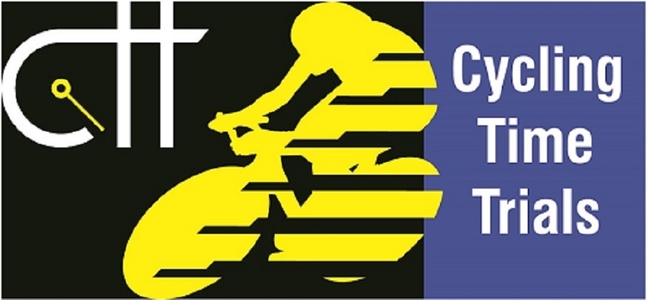 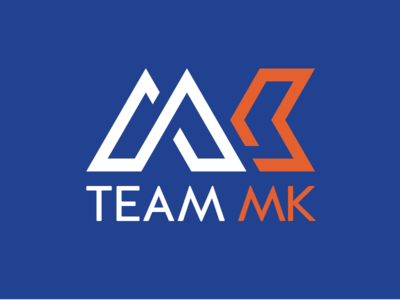 Team Milton Keynes F5c/20 Open 20 Mile Time Trial London Millennium Series (Round 8 of 8)Sunday 27 May 2018Promoted for and on behalf of Cycling Time Trials under its rules and regulationsEvent Secretary:  Mrs Linda Dewhurst,  opentt@teammk.com,  07866 718356Event Headquarters:  Cranfield Sports Hall, College Road, Cranfield. MK43 0AL    The event HQ will be open from 13:00Remember to sign back in when finished, as per CTT Regulation 17(b). We must vacate the Hall by 1800h. No parking allowed anywhere on the course. Timekeepers – Mike Bannister & Tony FarmboroughCourse details F5c/20 – (2 laps of the course F5c/10) Start Point: Start by The Old Swan PH carpark in Astwood Village0.11Miles Turn left to proceed west on the A244. Give Way.  3.58 Miles Turn left onto unclassified road signposted to N. Crawley5.47 Miles Turn left at T-junction 7.36 Miles Turn left into unclassified road signposted Astwood  10 Miles  Astwood village 10.3 Miles Turn left at T-junction (unclassified road) in Astwood village.  Proceed past start and repeat for second lap  20 Miles  Finish Astwood Village at top of hill.Course F5c/20 – (2 laps of the course F5c/10) 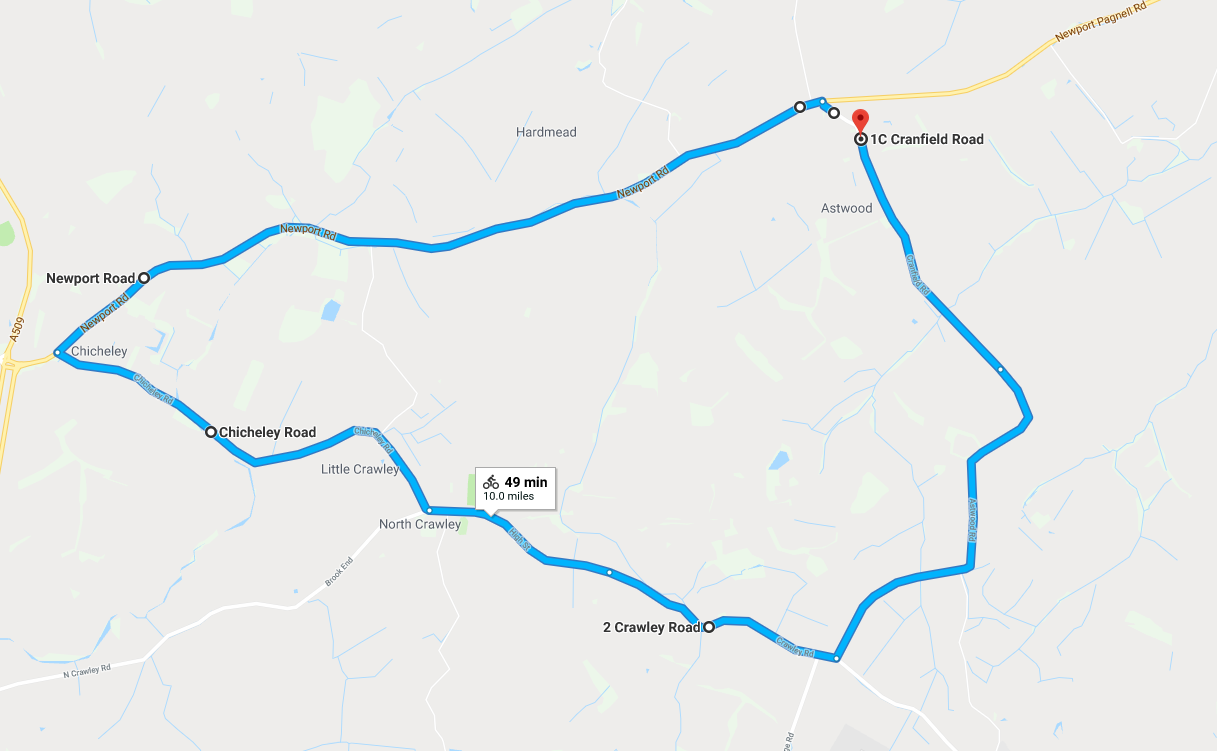 IMPORTANT SAFETY NOTICE - In the interests of your own safety, Cycling Time Trials and the event promoter strongly advise you to wear a hard-shell Helmet that meets an internationally accepted standard. In accordance with Regulation 15 ALL JUNIOR competitors must wear Protective Hard Shell Helmets. It is recommended that a working rear light either flashing or constant, is fitted to the machine in a position visible to following road users and is active whilst the machine is in use. Prizes - one rider, one prize rule.Prizes – 1st £20 3 seniors,  1st 3 vets,  1st 3 ladies.HQ To the Start: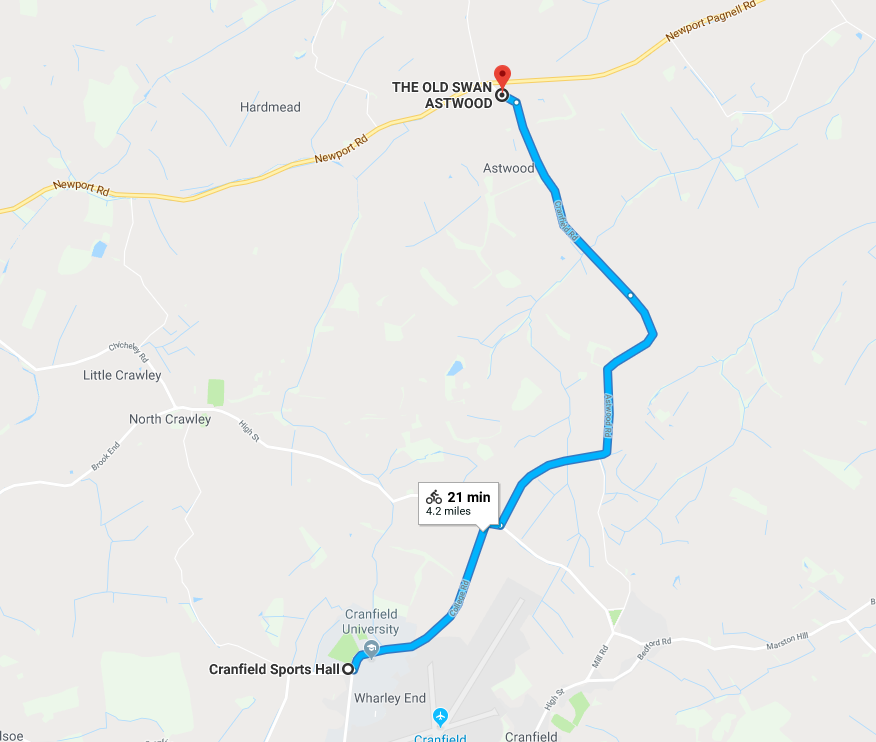 Finish To HQ: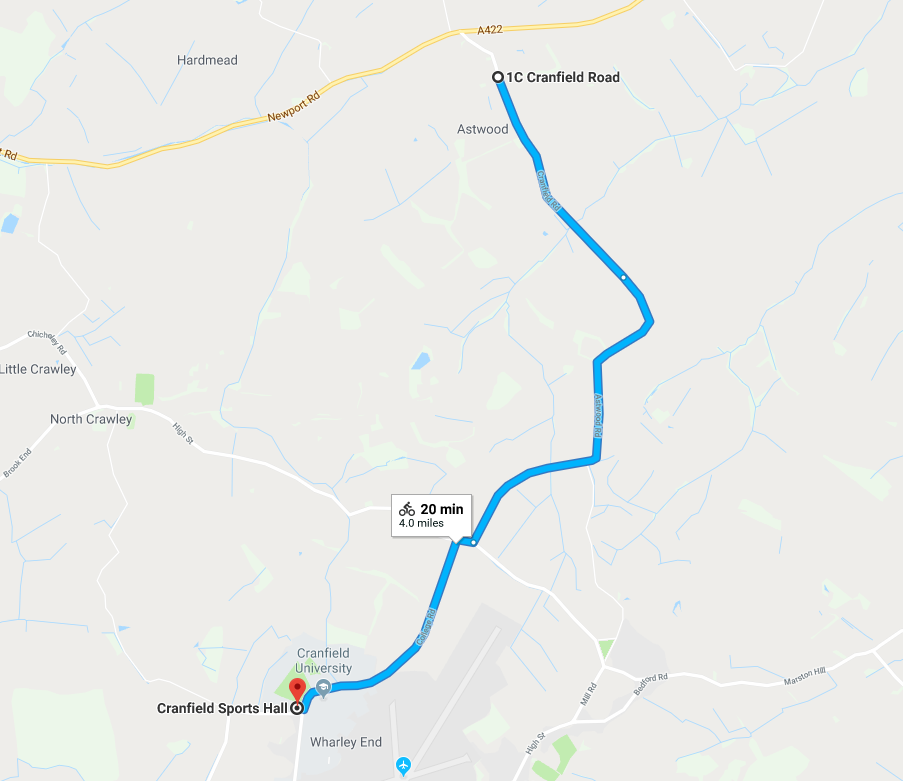 